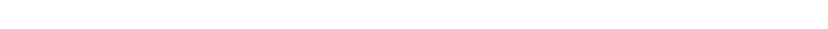 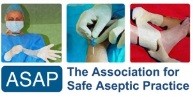 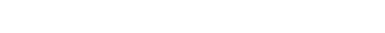 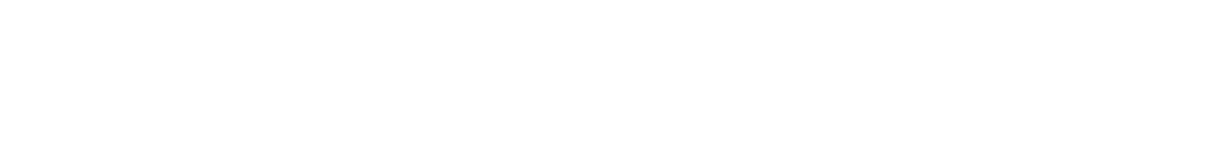 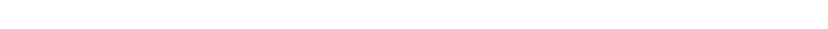 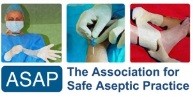 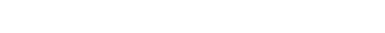 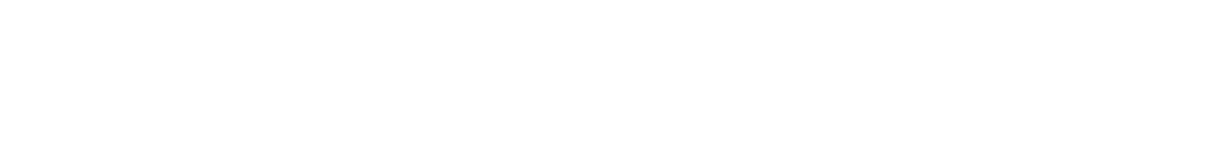 Wytyczne dla osoby oceniającej/audytoraTwoja staranność w korzystaniu z tego narzędzia jest niezbędna do uzyskania rzetelnych wyników, które mogą poprawić jakość opieki nad pacjentami. Proszę odpowiedzieć na wszystkie pytania lub zaznaczyć N/A, jeśli nie dotyczy. Procedury kliniczne składają się z trzech etapów: przygotowanie, sama procedura i na koniec sprzątanie.Pytanie 4 - Dezynfekcja rąkPreparat do dezynfekcji i mycie wodą z mydłem można stosować zamiennie. W obu tych przypadkach ma znaczenie stosowana technika.Liczba momentów dezynfekcji rąk w trakcie zabiegu będzie się różnić w zależności od wykonywanej procedury. Powinno być TYLKO JEDNO zaznaczenie dla KAŻDEJ dezynfekcji rąk, jak poniżej. W tym przykładzie w trakcie wykonania procedury były 4 momenty dezynfekcji. 3 dezynfekcje rąk wykonano z uwzględnieniem wszystkich części dłoni, czas dezynfekcji wyniósł =/> 30 sek., a 1 była dezynfekcją szybką <15 sekund.Pytanie 6 - Zanieczyszczenie rękawicAudytorzy powinni uważnie obserwować, czy w trakcie wykonywania procedury doszło do zanieczyszczenia rękawiczek. Sterylne rękawiczki są zanieczyszczone, jeśli dotknięto nimi niesterylnego sprzętu lub czegokolwiek poza sterylnym polem lub sprzętem. Niesterylne rękawice mogą dotykać sprzętu zabiegowego itp., ale nie powinno się nimi dotykać otoczenia, takiego jak poręcze łóżka, klamki, drzwi itp.Pytanie 10 – Dezynfekcja końcówki wenflonuAudytor powinien uważnie obserwować to działanie, ponieważ jest ono często wykonywane nieskutecznie. Wszystkie poniższe warunki muszą być spełnione, żeby procedura ta była bezpieczna:Wystarczająco duża chusteczka nasączona 2% chlorheksydyną i 70% alkoholem izopropylowym lub innym skutecznym, przeznaczonym do tego celu preparatem dezynfekcyjnymDuża chusteczka jest całkowicie otwarta.Końcówka wenflonu jest dezynfekowana przez 15 sekund i pozostawiona do wyschnięcia (około 20 sekund).Raz zdezynfekowana końcówka wenflonu nie jest dotykana przez ręce pracowników medycznych, ani żadne inne elementy poza sterylnymi końcówkami do podaży leku (aparatu kroplówki lub strzykawki).Pytanie 11 - Ochrona kluczowych sterylnych elementów w trakcie wykonywania proceduryTo pytanie dotyczy sposobu ochrony kluczowych elementów sprzętu, gdy nie są używane. Na przykład:Kluczowe elementy są najważniejszymi częściami sprzętu do zabiegów, które wchodzą w kontakt z jakimkolwiek inwazyjnym urządzeniem, jałowym wlewem lub pacjentem (końcówki strzykawek, sterylna gaza, igły itp.).Pytanie 12Uważnie obserwuj cały czas w trakcie trwania procedury, czy elementy kluczowe są dotykane. Nawet podczas noszenia sterylnych rękawiczek nie wolno dotykać elementów kluczowych, chyba że jest to konieczne.Pytanie 15 – Kluczowe miejscaKluczowe miejsca to wrota dostępu drobnoustrojów do pacjenta, takie jak otwarte rany, miejsca wkłucia i nakłute inwazyjne urządzenia medyczne itp.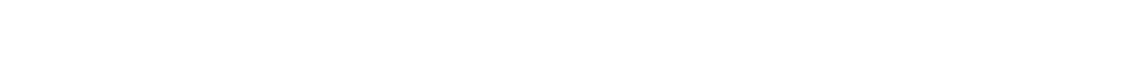 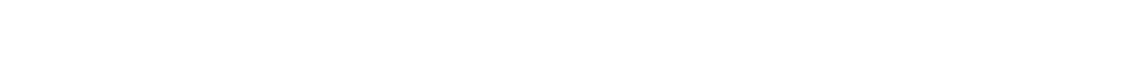 1.  Miejsce wykonania procedury: *(Zaznacz jedno)1.  Miejsce wykonania procedury: *(Zaznacz jedno)1.  Miejsce wykonania procedury: *(Zaznacz jedno)1.  Miejsce wykonania procedury: *(Zaznacz jedno)1.  Miejsce wykonania procedury: *(Zaznacz jedno)1.  Miejsce wykonania procedury: *(Zaznacz jedno)1.  Miejsce wykonania procedury: *(Zaznacz jedno)1.  Miejsce wykonania procedury: *(Zaznacz jedno)1.  Miejsce wykonania procedury: *(Zaznacz jedno)1.  Miejsce wykonania procedury: *(Zaznacz jedno)1.  Miejsce wykonania procedury: *(Zaznacz jedno)1.  Miejsce wykonania procedury: *(Zaznacz jedno)1.  Miejsce wykonania procedury: *(Zaznacz jedno)1.  Miejsce wykonania procedury: *(Zaznacz jedno)1.  Miejsce wykonania procedury: *(Zaznacz jedno)1.  Miejsce wykonania procedury: *(Zaznacz jedno)1.  Miejsce wykonania procedury: *(Zaznacz jedno)1.  Miejsce wykonania procedury: *(Zaznacz jedno)1.  Miejsce wykonania procedury: *(Zaznacz jedno)1.  Miejsce wykonania procedury: *(Zaznacz jedno)1.  Miejsce wykonania procedury: *(Zaznacz jedno) Szpital Szpital Szpital Szpital Szpital Szpital Szpital Szpital Inna placówka Inna placówka Inna placówka Inna placówka Inna placówka Inna placówka Inna placówka Dom pacjenta Dom pacjenta Dom pacjenta Dom pacjenta Dom pacjenta Dom pacjenta2. Obserwowana procedura:2. Obserwowana procedura:2. Obserwowana procedura:2. Obserwowana procedura:2. Obserwowana procedura:2. Obserwowana procedura:2. Obserwowana procedura:2. Obserwowana procedura:2. Obserwowana procedura:2. Obserwowana procedura:2. Obserwowana procedura:2. Obserwowana procedura:2. Obserwowana procedura:2. Obserwowana procedura:2. Obserwowana procedura:2. Obserwowana procedura:2. Obserwowana procedura:2. Obserwowana procedura:2. Obserwowana procedura:2. Obserwowana procedura:2. Obserwowana procedura: Podanie leku kaniulą obwodową Podanie leku kaniulą obwodową Podanie leku kaniulą obwodową Podanie leku kaniulą obwodową Podanie leku kaniulą obwodową Podanie leku kaniulą obwodową Podanie leku kaniulą obwodową Podanie leku kaniulą obwodową Podanie leku przez CVC Podanie leku przez CVC Podanie leku przez CVC Podanie leku przez CVC Podanie leku przez CVC Podanie leku przez CVC Podanie leku przez CVC Prosta zmiana opatrunku Prosta zmiana opatrunku Prosta zmiana opatrunku Prosta zmiana opatrunku Prosta zmiana opatrunku Prosta zmiana opatrunku Kompleksowa zmiana opatrunku Kompleksowa zmiana opatrunku Kompleksowa zmiana opatrunku Kompleksowa zmiana opatrunku Kompleksowa zmiana opatrunku Kompleksowa zmiana opatrunku Kompleksowa zmiana opatrunku Kompleksowa zmiana opatrunku Założenie CM Założenie CM Założenie CM Założenie CM Założenie CM Założenie CM Założenie CM Inna Inna Inna Inna Inna Inna3. Zapytaj się pracownika medycznego o rodzaj procedury	3. Zapytaj się pracownika medycznego o rodzaj procedury	3. Zapytaj się pracownika medycznego o rodzaj procedury	3. Zapytaj się pracownika medycznego o rodzaj procedury	3. Zapytaj się pracownika medycznego o rodzaj procedury	3. Zapytaj się pracownika medycznego o rodzaj procedury	3. Zapytaj się pracownika medycznego o rodzaj procedury	3. Zapytaj się pracownika medycznego o rodzaj procedury	3. Zapytaj się pracownika medycznego o rodzaj procedury	3. Zapytaj się pracownika medycznego o rodzaj procedury	3. Zapytaj się pracownika medycznego o rodzaj procedury	3. Zapytaj się pracownika medycznego o rodzaj procedury	3. Zapytaj się pracownika medycznego o rodzaj procedury	3. Zapytaj się pracownika medycznego o rodzaj procedury	3. Zapytaj się pracownika medycznego o rodzaj procedury	3. Zapytaj się pracownika medycznego o rodzaj procedury	3. Zapytaj się pracownika medycznego o rodzaj procedury	3. Zapytaj się pracownika medycznego o rodzaj procedury	3. Zapytaj się pracownika medycznego o rodzaj procedury	3. Zapytaj się pracownika medycznego o rodzaj procedury	3. Zapytaj się pracownika medycznego o rodzaj procedury	 Czysta Aseptyczna Aseptyczna Aseptyczna Sterylna Sterylna Inna…………………………………………………………… Inna…………………………………………………………… Inna…………………………………………………………… Inna…………………………………………………………… Inna…………………………………………………………… Inna…………………………………………………………… Inna…………………………………………………………… Inna…………………………………………………………… Inna…………………………………………………………… Inna…………………………………………………………… Inna……………………………………………………………4. Od początku do końca procedury, proszę zaznaczyć jakość każdego epizodu dezynfekcji rąk,       zaznaczając rodzaj stosowanej techniki dezynfekcji *4. Od początku do końca procedury, proszę zaznaczyć jakość każdego epizodu dezynfekcji rąk,       zaznaczając rodzaj stosowanej techniki dezynfekcji *4. Od początku do końca procedury, proszę zaznaczyć jakość każdego epizodu dezynfekcji rąk,       zaznaczając rodzaj stosowanej techniki dezynfekcji *4. Od początku do końca procedury, proszę zaznaczyć jakość każdego epizodu dezynfekcji rąk,       zaznaczając rodzaj stosowanej techniki dezynfekcji *4. Od początku do końca procedury, proszę zaznaczyć jakość każdego epizodu dezynfekcji rąk,       zaznaczając rodzaj stosowanej techniki dezynfekcji *4. Od początku do końca procedury, proszę zaznaczyć jakość każdego epizodu dezynfekcji rąk,       zaznaczając rodzaj stosowanej techniki dezynfekcji *4. Od początku do końca procedury, proszę zaznaczyć jakość każdego epizodu dezynfekcji rąk,       zaznaczając rodzaj stosowanej techniki dezynfekcji *4. Od początku do końca procedury, proszę zaznaczyć jakość każdego epizodu dezynfekcji rąk,       zaznaczając rodzaj stosowanej techniki dezynfekcji *4. Od początku do końca procedury, proszę zaznaczyć jakość każdego epizodu dezynfekcji rąk,       zaznaczając rodzaj stosowanej techniki dezynfekcji *4. Od początku do końca procedury, proszę zaznaczyć jakość każdego epizodu dezynfekcji rąk,       zaznaczając rodzaj stosowanej techniki dezynfekcji *4. Od początku do końca procedury, proszę zaznaczyć jakość każdego epizodu dezynfekcji rąk,       zaznaczając rodzaj stosowanej techniki dezynfekcji *4. Od początku do końca procedury, proszę zaznaczyć jakość każdego epizodu dezynfekcji rąk,       zaznaczając rodzaj stosowanej techniki dezynfekcji *4. Od początku do końca procedury, proszę zaznaczyć jakość każdego epizodu dezynfekcji rąk,       zaznaczając rodzaj stosowanej techniki dezynfekcji *4. Od początku do końca procedury, proszę zaznaczyć jakość każdego epizodu dezynfekcji rąk,       zaznaczając rodzaj stosowanej techniki dezynfekcji *4. Od początku do końca procedury, proszę zaznaczyć jakość każdego epizodu dezynfekcji rąk,       zaznaczając rodzaj stosowanej techniki dezynfekcji *4. Od początku do końca procedury, proszę zaznaczyć jakość każdego epizodu dezynfekcji rąk,       zaznaczając rodzaj stosowanej techniki dezynfekcji *4. Od początku do końca procedury, proszę zaznaczyć jakość każdego epizodu dezynfekcji rąk,       zaznaczając rodzaj stosowanej techniki dezynfekcji *4. Od początku do końca procedury, proszę zaznaczyć jakość każdego epizodu dezynfekcji rąk,       zaznaczając rodzaj stosowanej techniki dezynfekcji *4. Od początku do końca procedury, proszę zaznaczyć jakość każdego epizodu dezynfekcji rąk,       zaznaczając rodzaj stosowanej techniki dezynfekcji *4. Od początku do końca procedury, proszę zaznaczyć jakość każdego epizodu dezynfekcji rąk,       zaznaczając rodzaj stosowanej techniki dezynfekcji *4. Od początku do końca procedury, proszę zaznaczyć jakość każdego epizodu dezynfekcji rąk,       zaznaczając rodzaj stosowanej techniki dezynfekcji *Momenty dezynfekcji rąk w trakcie wykonywania proceduryMomenty dezynfekcji rąk w trakcie wykonywania proceduryMomenty dezynfekcji rąk w trakcie wykonywania proceduryMomenty dezynfekcji rąk w trakcie wykonywania proceduryMomenty dezynfekcji rąk w trakcie wykonywania proceduryMomenty dezynfekcji rąk w trakcie wykonywania proceduryMomenty dezynfekcji rąk w trakcie wykonywania proceduryMomenty dezynfekcji rąk w trakcie wykonywania proceduryMomenty dezynfekcji rąk w trakcie wykonywania procedury1223333455664a Szybka dezynfekcja (<15 sekund)4a Szybka dezynfekcja (<15 sekund)4a Szybka dezynfekcja (<15 sekund)4a Szybka dezynfekcja (<15 sekund)4a Szybka dezynfekcja (<15 sekund)4a Szybka dezynfekcja (<15 sekund)4a Szybka dezynfekcja (<15 sekund)4a Szybka dezynfekcja (<15 sekund)4a Szybka dezynfekcja (<15 sekund)4b Dezynfekcja wszystkich części dłoni (30 sekund i dłużej)4b Dezynfekcja wszystkich części dłoni (30 sekund i dłużej)4b Dezynfekcja wszystkich części dłoni (30 sekund i dłużej)4b Dezynfekcja wszystkich części dłoni (30 sekund i dłużej)4b Dezynfekcja wszystkich części dłoni (30 sekund i dłużej)4b Dezynfekcja wszystkich części dłoni (30 sekund i dłużej)4b Dezynfekcja wszystkich części dłoni (30 sekund i dłużej)4b Dezynfekcja wszystkich części dłoni (30 sekund i dłużej)4b Dezynfekcja wszystkich części dłoni (30 sekund i dłużej)5. Rodzaj użytych rękawiczek? 5. Rodzaj użytych rękawiczek? 5. Rodzaj użytych rękawiczek? 5. Rodzaj użytych rękawiczek? 5. Rodzaj użytych rękawiczek? 5. Rodzaj użytych rękawiczek? 5. Rodzaj użytych rękawiczek? 5. Rodzaj użytych rękawiczek? 5. Rodzaj użytych rękawiczek? 5. Rodzaj użytych rękawiczek? 5. Rodzaj użytych rękawiczek? 5. Rodzaj użytych rękawiczek? 5. Rodzaj użytych rękawiczek? 5. Rodzaj użytych rękawiczek? 5. Rodzaj użytych rękawiczek? 5. Rodzaj użytych rękawiczek? 5. Rodzaj użytych rękawiczek? 5. Rodzaj użytych rękawiczek? 5. Rodzaj użytych rękawiczek? 5. Rodzaj użytych rękawiczek? 5. Rodzaj użytych rękawiczek?  Jałowe rękawiczki Jałowe rękawiczki Jałowe rękawiczki Jałowe rękawiczki Jałowe rękawiczki Jałowe rękawiczki Jałowe rękawiczki Jałowe rękawiczki Niejałowe rękawiczki Niejałowe rękawiczki Niejałowe rękawiczki Niejałowe rękawiczki Niejałowe rękawiczki Niejałowe rękawiczki Niejałowe rękawiczki Bez rękawiczek                                     Bez rękawiczek                                     Bez rękawiczek                                     Bez rękawiczek                                     Bez rękawiczek                                     Bez rękawiczek                                    6. Czy rękawiczki zostały zanieczyszczone w trakcie procedury *	6. Czy rękawiczki zostały zanieczyszczone w trakcie procedury *	6. Czy rękawiczki zostały zanieczyszczone w trakcie procedury *	6. Czy rękawiczki zostały zanieczyszczone w trakcie procedury *	6. Czy rękawiczki zostały zanieczyszczone w trakcie procedury *	6. Czy rękawiczki zostały zanieczyszczone w trakcie procedury *	6. Czy rękawiczki zostały zanieczyszczone w trakcie procedury *	6. Czy rękawiczki zostały zanieczyszczone w trakcie procedury *	6. Czy rękawiczki zostały zanieczyszczone w trakcie procedury *	6. Czy rękawiczki zostały zanieczyszczone w trakcie procedury *	6. Czy rękawiczki zostały zanieczyszczone w trakcie procedury *	6. Czy rękawiczki zostały zanieczyszczone w trakcie procedury *	6. Czy rękawiczki zostały zanieczyszczone w trakcie procedury *	6. Czy rękawiczki zostały zanieczyszczone w trakcie procedury *	6. Czy rękawiczki zostały zanieczyszczone w trakcie procedury *	6. Czy rękawiczki zostały zanieczyszczone w trakcie procedury *	6. Czy rękawiczki zostały zanieczyszczone w trakcie procedury *	6. Czy rękawiczki zostały zanieczyszczone w trakcie procedury *	6. Czy rękawiczki zostały zanieczyszczone w trakcie procedury *	6. Czy rękawiczki zostały zanieczyszczone w trakcie procedury *	6. Czy rękawiczki zostały zanieczyszczone w trakcie procedury *	 Tak     Tak     Tak     Tak     Nie    Nie    Nie   Jeśli tak, to dlaczego? ………………………………………………………………….Jeśli tak, to dlaczego? ………………………………………………………………….Jeśli tak, to dlaczego? ………………………………………………………………….Jeśli tak, to dlaczego? ………………………………………………………………….Jeśli tak, to dlaczego? ………………………………………………………………….Jeśli tak, to dlaczego? ………………………………………………………………….Jeśli tak, to dlaczego? ………………………………………………………………….Jeśli tak, to dlaczego? ………………………………………………………………….Jeśli tak, to dlaczego? ………………………………………………………………….Jeśli tak, to dlaczego? ………………………………………………………………….Jeśli tak, to dlaczego? ………………………………………………………………….Jeśli tak, to dlaczego? ………………………………………………………………….Jeśli tak, to dlaczego? ………………………………………………………………….7. W jakim polu wykonano procedurę?  (Zaznacz wszystkie)   	 7. W jakim polu wykonano procedurę?  (Zaznacz wszystkie)   	 7. W jakim polu wykonano procedurę?  (Zaznacz wszystkie)   	 7. W jakim polu wykonano procedurę?  (Zaznacz wszystkie)   	 7. W jakim polu wykonano procedurę?  (Zaznacz wszystkie)   	 7. W jakim polu wykonano procedurę?  (Zaznacz wszystkie)   	 7. W jakim polu wykonano procedurę?  (Zaznacz wszystkie)   	 7. W jakim polu wykonano procedurę?  (Zaznacz wszystkie)   	 7. W jakim polu wykonano procedurę?  (Zaznacz wszystkie)   	 7. W jakim polu wykonano procedurę?  (Zaznacz wszystkie)   	 7. W jakim polu wykonano procedurę?  (Zaznacz wszystkie)   	 7. W jakim polu wykonano procedurę?  (Zaznacz wszystkie)   	 7. W jakim polu wykonano procedurę?  (Zaznacz wszystkie)   	 7. W jakim polu wykonano procedurę?  (Zaznacz wszystkie)   	 7. W jakim polu wykonano procedurę?  (Zaznacz wszystkie)   	 7. W jakim polu wykonano procedurę?  (Zaznacz wszystkie)   	 7. W jakim polu wykonano procedurę?  (Zaznacz wszystkie)   	 7. W jakim polu wykonano procedurę?  (Zaznacz wszystkie)   	 7. W jakim polu wykonano procedurę?  (Zaznacz wszystkie)   	 7. W jakim polu wykonano procedurę?  (Zaznacz wszystkie)   	 7. W jakim polu wykonano procedurę?  (Zaznacz wszystkie)   	  Bez sprzętu Bez sprzętu Bez sprzętu Bez sprzętu Taca papierowa Taca papierowa Taca papierowa Taca metalowa Taca metalowa Taca plastikowa Taca plastikowa Taca plastikowa Taca plastikowa Taca plastikowa Wózek    Wózek    Wózek    Wózek    Wózek    Wózek    Sterylne obłożenie z zestawu   Sterylne obłożenie z zestawu   Sterylne obłożenie z zestawu   Sterylne obłożenie z zestawu   Sterylne obłożenie z zestawu           Sterylne obłożenie                Sterylne obłożenie                Sterylne obłożenie                Sterylne obłożenie        Niesterylne obłożenie Niesterylne obłożenie Niesterylne obłożenie Niesterylne obłożenie Niesterylne obłożenie Niesterylne obłożenie8. Czy pole aseptyczne zostało zanieczyszczone?			                          8. Czy pole aseptyczne zostało zanieczyszczone?			                          8. Czy pole aseptyczne zostało zanieczyszczone?			                          8. Czy pole aseptyczne zostało zanieczyszczone?			                          8. Czy pole aseptyczne zostało zanieczyszczone?			                          8. Czy pole aseptyczne zostało zanieczyszczone?			                          8. Czy pole aseptyczne zostało zanieczyszczone?			                          8. Czy pole aseptyczne zostało zanieczyszczone?			                          8. Czy pole aseptyczne zostało zanieczyszczone?			                          8. Czy pole aseptyczne zostało zanieczyszczone?			                          8. Czy pole aseptyczne zostało zanieczyszczone?			                          8. Czy pole aseptyczne zostało zanieczyszczone?			                          8. Czy pole aseptyczne zostało zanieczyszczone?			                          8. Czy pole aseptyczne zostało zanieczyszczone?			                          8. Czy pole aseptyczne zostało zanieczyszczone?			                          8. Czy pole aseptyczne zostało zanieczyszczone?			                          8. Czy pole aseptyczne zostało zanieczyszczone?			                          8. Czy pole aseptyczne zostało zanieczyszczone?			                          8. Czy pole aseptyczne zostało zanieczyszczone?			                          8. Czy pole aseptyczne zostało zanieczyszczone?			                          8. Czy pole aseptyczne zostało zanieczyszczone?			                           Tak Tak Tak Tak Nie       Nie       Nie      Jeśli tak, to dlaczego?.............................................................................................Jeśli tak, to dlaczego?.............................................................................................Jeśli tak, to dlaczego?.............................................................................................Jeśli tak, to dlaczego?.............................................................................................Jeśli tak, to dlaczego?.............................................................................................Jeśli tak, to dlaczego?.............................................................................................Jeśli tak, to dlaczego?.............................................................................................Jeśli tak, to dlaczego?.............................................................................................Jeśli tak, to dlaczego?.............................................................................................Jeśli tak, to dlaczego?.............................................................................................Jeśli tak, to dlaczego?.............................................................................................Jeśli tak, to dlaczego?.............................................................................................Jeśli tak, to dlaczego?.............................................................................................9. Jeśli była użyta taca plastikowa lub metalowa, czy zdezynfekowano ją zgodnie z obowiązującą procedurą?9. Jeśli była użyta taca plastikowa lub metalowa, czy zdezynfekowano ją zgodnie z obowiązującą procedurą?9. Jeśli była użyta taca plastikowa lub metalowa, czy zdezynfekowano ją zgodnie z obowiązującą procedurą?9. Jeśli była użyta taca plastikowa lub metalowa, czy zdezynfekowano ją zgodnie z obowiązującą procedurą?9. Jeśli była użyta taca plastikowa lub metalowa, czy zdezynfekowano ją zgodnie z obowiązującą procedurą?9. Jeśli była użyta taca plastikowa lub metalowa, czy zdezynfekowano ją zgodnie z obowiązującą procedurą?9. Jeśli była użyta taca plastikowa lub metalowa, czy zdezynfekowano ją zgodnie z obowiązującą procedurą?9. Jeśli była użyta taca plastikowa lub metalowa, czy zdezynfekowano ją zgodnie z obowiązującą procedurą?9. Jeśli była użyta taca plastikowa lub metalowa, czy zdezynfekowano ją zgodnie z obowiązującą procedurą?9. Jeśli była użyta taca plastikowa lub metalowa, czy zdezynfekowano ją zgodnie z obowiązującą procedurą?9. Jeśli była użyta taca plastikowa lub metalowa, czy zdezynfekowano ją zgodnie z obowiązującą procedurą?9. Jeśli była użyta taca plastikowa lub metalowa, czy zdezynfekowano ją zgodnie z obowiązującą procedurą?9. Jeśli była użyta taca plastikowa lub metalowa, czy zdezynfekowano ją zgodnie z obowiązującą procedurą?9. Jeśli była użyta taca plastikowa lub metalowa, czy zdezynfekowano ją zgodnie z obowiązującą procedurą?9. Jeśli była użyta taca plastikowa lub metalowa, czy zdezynfekowano ją zgodnie z obowiązującą procedurą?9. Jeśli była użyta taca plastikowa lub metalowa, czy zdezynfekowano ją zgodnie z obowiązującą procedurą?9. Jeśli była użyta taca plastikowa lub metalowa, czy zdezynfekowano ją zgodnie z obowiązującą procedurą?9. Jeśli była użyta taca plastikowa lub metalowa, czy zdezynfekowano ją zgodnie z obowiązującą procedurą?9. Jeśli była użyta taca plastikowa lub metalowa, czy zdezynfekowano ją zgodnie z obowiązującą procedurą?9. Jeśli była użyta taca plastikowa lub metalowa, czy zdezynfekowano ją zgodnie z obowiązującą procedurą?9. Jeśli była użyta taca plastikowa lub metalowa, czy zdezynfekowano ją zgodnie z obowiązującą procedurą? Tak Tak Tak Tak Nie Nie Nie N/A N/A N/A N/A N/A N/A N/A N/A N/A N/A N/A N/A N/A10. W przypadku terapii dożylnej czy końcówka wenflonu była skutecznie zdezynfekowana? * 10. W przypadku terapii dożylnej czy końcówka wenflonu była skutecznie zdezynfekowana? * 10. W przypadku terapii dożylnej czy końcówka wenflonu była skutecznie zdezynfekowana? * 10. W przypadku terapii dożylnej czy końcówka wenflonu była skutecznie zdezynfekowana? * 10. W przypadku terapii dożylnej czy końcówka wenflonu była skutecznie zdezynfekowana? * 10. W przypadku terapii dożylnej czy końcówka wenflonu była skutecznie zdezynfekowana? * 10. W przypadku terapii dożylnej czy końcówka wenflonu była skutecznie zdezynfekowana? * 10. W przypadku terapii dożylnej czy końcówka wenflonu była skutecznie zdezynfekowana? * 10. W przypadku terapii dożylnej czy końcówka wenflonu była skutecznie zdezynfekowana? * 10. W przypadku terapii dożylnej czy końcówka wenflonu była skutecznie zdezynfekowana? * 10. W przypadku terapii dożylnej czy końcówka wenflonu była skutecznie zdezynfekowana? * 10. W przypadku terapii dożylnej czy końcówka wenflonu była skutecznie zdezynfekowana? * 10. W przypadku terapii dożylnej czy końcówka wenflonu była skutecznie zdezynfekowana? * 10. W przypadku terapii dożylnej czy końcówka wenflonu była skutecznie zdezynfekowana? * 10. W przypadku terapii dożylnej czy końcówka wenflonu była skutecznie zdezynfekowana? * 10. W przypadku terapii dożylnej czy końcówka wenflonu była skutecznie zdezynfekowana? * 10. W przypadku terapii dożylnej czy końcówka wenflonu była skutecznie zdezynfekowana? * 10. W przypadku terapii dożylnej czy końcówka wenflonu była skutecznie zdezynfekowana? * 10. W przypadku terapii dożylnej czy końcówka wenflonu była skutecznie zdezynfekowana? * 10. W przypadku terapii dożylnej czy końcówka wenflonu była skutecznie zdezynfekowana? * 10. W przypadku terapii dożylnej czy końcówka wenflonu była skutecznie zdezynfekowana? *  Tak Tak Tak Tak Nie	 Nie	 Nie	 N/A N/A N/A N/A N/A N/A N/A N/A N/A N/A N/A N/A N/A11. Gdy nie były używany sprzęt, czy wszystkie kluczowe elementy były chronione w trakcie procedury? (Zaznacz wszystkie)  11. Gdy nie były używany sprzęt, czy wszystkie kluczowe elementy były chronione w trakcie procedury? (Zaznacz wszystkie)  11. Gdy nie były używany sprzęt, czy wszystkie kluczowe elementy były chronione w trakcie procedury? (Zaznacz wszystkie)  11. Gdy nie były używany sprzęt, czy wszystkie kluczowe elementy były chronione w trakcie procedury? (Zaznacz wszystkie)  11. Gdy nie były używany sprzęt, czy wszystkie kluczowe elementy były chronione w trakcie procedury? (Zaznacz wszystkie)  11. Gdy nie były używany sprzęt, czy wszystkie kluczowe elementy były chronione w trakcie procedury? (Zaznacz wszystkie)  11. Gdy nie były używany sprzęt, czy wszystkie kluczowe elementy były chronione w trakcie procedury? (Zaznacz wszystkie)  11. Gdy nie były używany sprzęt, czy wszystkie kluczowe elementy były chronione w trakcie procedury? (Zaznacz wszystkie)  11. Gdy nie były używany sprzęt, czy wszystkie kluczowe elementy były chronione w trakcie procedury? (Zaznacz wszystkie)  11. Gdy nie były używany sprzęt, czy wszystkie kluczowe elementy były chronione w trakcie procedury? (Zaznacz wszystkie)  11. Gdy nie były używany sprzęt, czy wszystkie kluczowe elementy były chronione w trakcie procedury? (Zaznacz wszystkie)  11. Gdy nie były używany sprzęt, czy wszystkie kluczowe elementy były chronione w trakcie procedury? (Zaznacz wszystkie)  11. Gdy nie były używany sprzęt, czy wszystkie kluczowe elementy były chronione w trakcie procedury? (Zaznacz wszystkie)  11. Gdy nie były używany sprzęt, czy wszystkie kluczowe elementy były chronione w trakcie procedury? (Zaznacz wszystkie)  11. Gdy nie były używany sprzęt, czy wszystkie kluczowe elementy były chronione w trakcie procedury? (Zaznacz wszystkie)  11. Gdy nie były używany sprzęt, czy wszystkie kluczowe elementy były chronione w trakcie procedury? (Zaznacz wszystkie)  11. Gdy nie były używany sprzęt, czy wszystkie kluczowe elementy były chronione w trakcie procedury? (Zaznacz wszystkie)  11. Gdy nie były używany sprzęt, czy wszystkie kluczowe elementy były chronione w trakcie procedury? (Zaznacz wszystkie)  11. Gdy nie były używany sprzęt, czy wszystkie kluczowe elementy były chronione w trakcie procedury? (Zaznacz wszystkie)  11. Gdy nie były używany sprzęt, czy wszystkie kluczowe elementy były chronione w trakcie procedury? (Zaznacz wszystkie)  11. Gdy nie były używany sprzęt, czy wszystkie kluczowe elementy były chronione w trakcie procedury? (Zaznacz wszystkie)   Tak, przez sterylne zatyczki Tak, przez sterylne zatyczki Tak, przez sterylne zatyczki Tak, przez sterylne zatyczki Tak, przez sterylne zatyczki Tak, przez sterylne zatyczki Tak, przez sterylne zatyczki Tak, przez sterylne zatyczki Tak, zabezpieczone w środku pakietu Tak, zabezpieczone w środku pakietu Tak, zabezpieczone w środku pakietu Tak, zabezpieczone w środku pakietu Tak, zabezpieczone w środku pakietu Tak, zabezpieczone w środku pakietu Tak, zabezpieczone w środku pakietu Nie Nie Nie Nie Nie Nie12. Czy pracownik medyczny dotykając kluczowych elementów miał założone rękawiczki? * 12. Czy pracownik medyczny dotykając kluczowych elementów miał założone rękawiczki? * 12. Czy pracownik medyczny dotykając kluczowych elementów miał założone rękawiczki? * 12. Czy pracownik medyczny dotykając kluczowych elementów miał założone rękawiczki? * 12. Czy pracownik medyczny dotykając kluczowych elementów miał założone rękawiczki? * 12. Czy pracownik medyczny dotykając kluczowych elementów miał założone rękawiczki? * 12. Czy pracownik medyczny dotykając kluczowych elementów miał założone rękawiczki? * 12. Czy pracownik medyczny dotykając kluczowych elementów miał założone rękawiczki? * 12. Czy pracownik medyczny dotykając kluczowych elementów miał założone rękawiczki? * 12. Czy pracownik medyczny dotykając kluczowych elementów miał założone rękawiczki? * 12. Czy pracownik medyczny dotykając kluczowych elementów miał założone rękawiczki? * 12. Czy pracownik medyczny dotykając kluczowych elementów miał założone rękawiczki? * 12. Czy pracownik medyczny dotykając kluczowych elementów miał założone rękawiczki? * 12. Czy pracownik medyczny dotykając kluczowych elementów miał założone rękawiczki? * 12. Czy pracownik medyczny dotykając kluczowych elementów miał założone rękawiczki? * 12. Czy pracownik medyczny dotykając kluczowych elementów miał założone rękawiczki? * 12. Czy pracownik medyczny dotykając kluczowych elementów miał założone rękawiczki? * 12. Czy pracownik medyczny dotykając kluczowych elementów miał założone rękawiczki? * 12. Czy pracownik medyczny dotykając kluczowych elementów miał założone rękawiczki? * 12. Czy pracownik medyczny dotykając kluczowych elementów miał założone rękawiczki? * 12. Czy pracownik medyczny dotykając kluczowych elementów miał założone rękawiczki? *  Tak   Tak   Tak   Tak   Nie Nie Nie Nie Nie Nie Nie Nie Nie Nie Nie Nie Nie Nie Nie Nie13. Czy element kluczowe miały kontakt ze sprzętem, pojemnikami, powierzchniami itp.?   13. Czy element kluczowe miały kontakt ze sprzętem, pojemnikami, powierzchniami itp.?   13. Czy element kluczowe miały kontakt ze sprzętem, pojemnikami, powierzchniami itp.?   13. Czy element kluczowe miały kontakt ze sprzętem, pojemnikami, powierzchniami itp.?   13. Czy element kluczowe miały kontakt ze sprzętem, pojemnikami, powierzchniami itp.?   13. Czy element kluczowe miały kontakt ze sprzętem, pojemnikami, powierzchniami itp.?   13. Czy element kluczowe miały kontakt ze sprzętem, pojemnikami, powierzchniami itp.?   13. Czy element kluczowe miały kontakt ze sprzętem, pojemnikami, powierzchniami itp.?   13. Czy element kluczowe miały kontakt ze sprzętem, pojemnikami, powierzchniami itp.?   13. Czy element kluczowe miały kontakt ze sprzętem, pojemnikami, powierzchniami itp.?   13. Czy element kluczowe miały kontakt ze sprzętem, pojemnikami, powierzchniami itp.?   13. Czy element kluczowe miały kontakt ze sprzętem, pojemnikami, powierzchniami itp.?   13. Czy element kluczowe miały kontakt ze sprzętem, pojemnikami, powierzchniami itp.?   13. Czy element kluczowe miały kontakt ze sprzętem, pojemnikami, powierzchniami itp.?   13. Czy element kluczowe miały kontakt ze sprzętem, pojemnikami, powierzchniami itp.?   13. Czy element kluczowe miały kontakt ze sprzętem, pojemnikami, powierzchniami itp.?   13. Czy element kluczowe miały kontakt ze sprzętem, pojemnikami, powierzchniami itp.?   13. Czy element kluczowe miały kontakt ze sprzętem, pojemnikami, powierzchniami itp.?   13. Czy element kluczowe miały kontakt ze sprzętem, pojemnikami, powierzchniami itp.?   13. Czy element kluczowe miały kontakt ze sprzętem, pojemnikami, powierzchniami itp.?   13. Czy element kluczowe miały kontakt ze sprzętem, pojemnikami, powierzchniami itp.?    Tak Tak Tak Tak Nie Nie Nie Nie Nie Nie Nie Nie Nie Nie Nie Nie Nie Nie Nie Nie14. Jeśli procedura dotyczyła owrzodzenia przewlekłego, czy rana była:	14. Jeśli procedura dotyczyła owrzodzenia przewlekłego, czy rana była:	14. Jeśli procedura dotyczyła owrzodzenia przewlekłego, czy rana była:	14. Jeśli procedura dotyczyła owrzodzenia przewlekłego, czy rana była:	14. Jeśli procedura dotyczyła owrzodzenia przewlekłego, czy rana była:	14. Jeśli procedura dotyczyła owrzodzenia przewlekłego, czy rana była:	14. Jeśli procedura dotyczyła owrzodzenia przewlekłego, czy rana była:	14. Jeśli procedura dotyczyła owrzodzenia przewlekłego, czy rana była:	14. Jeśli procedura dotyczyła owrzodzenia przewlekłego, czy rana była:	14. Jeśli procedura dotyczyła owrzodzenia przewlekłego, czy rana była:	14. Jeśli procedura dotyczyła owrzodzenia przewlekłego, czy rana była:	14. Jeśli procedura dotyczyła owrzodzenia przewlekłego, czy rana była:	14. Jeśli procedura dotyczyła owrzodzenia przewlekłego, czy rana była:	14. Jeśli procedura dotyczyła owrzodzenia przewlekłego, czy rana była:	14. Jeśli procedura dotyczyła owrzodzenia przewlekłego, czy rana była:	14. Jeśli procedura dotyczyła owrzodzenia przewlekłego, czy rana była:	14. Jeśli procedura dotyczyła owrzodzenia przewlekłego, czy rana była:	14. Jeśli procedura dotyczyła owrzodzenia przewlekłego, czy rana była:	14. Jeśli procedura dotyczyła owrzodzenia przewlekłego, czy rana była:	14. Jeśli procedura dotyczyła owrzodzenia przewlekłego, czy rana była:	14. Jeśli procedura dotyczyła owrzodzenia przewlekłego, czy rana była:	 Płukana Płukana Płukana Płukana Namaczana Namaczana Namaczana N/A N/A N/A N/A N/A N/A N/A N/A N/A N/A N/A N/A N/A15. Czy miejsca kluczowe * były dotykane? (np. rana, miejsce wkłucia itp.) (Zaznacz wszystkie)   15. Czy miejsca kluczowe * były dotykane? (np. rana, miejsce wkłucia itp.) (Zaznacz wszystkie)   15. Czy miejsca kluczowe * były dotykane? (np. rana, miejsce wkłucia itp.) (Zaznacz wszystkie)   15. Czy miejsca kluczowe * były dotykane? (np. rana, miejsce wkłucia itp.) (Zaznacz wszystkie)   15. Czy miejsca kluczowe * były dotykane? (np. rana, miejsce wkłucia itp.) (Zaznacz wszystkie)   15. Czy miejsca kluczowe * były dotykane? (np. rana, miejsce wkłucia itp.) (Zaznacz wszystkie)   15. Czy miejsca kluczowe * były dotykane? (np. rana, miejsce wkłucia itp.) (Zaznacz wszystkie)   15. Czy miejsca kluczowe * były dotykane? (np. rana, miejsce wkłucia itp.) (Zaznacz wszystkie)   15. Czy miejsca kluczowe * były dotykane? (np. rana, miejsce wkłucia itp.) (Zaznacz wszystkie)   15. Czy miejsca kluczowe * były dotykane? (np. rana, miejsce wkłucia itp.) (Zaznacz wszystkie)   15. Czy miejsca kluczowe * były dotykane? (np. rana, miejsce wkłucia itp.) (Zaznacz wszystkie)   15. Czy miejsca kluczowe * były dotykane? (np. rana, miejsce wkłucia itp.) (Zaznacz wszystkie)   15. Czy miejsca kluczowe * były dotykane? (np. rana, miejsce wkłucia itp.) (Zaznacz wszystkie)   15. Czy miejsca kluczowe * były dotykane? (np. rana, miejsce wkłucia itp.) (Zaznacz wszystkie)   15. Czy miejsca kluczowe * były dotykane? (np. rana, miejsce wkłucia itp.) (Zaznacz wszystkie)   15. Czy miejsca kluczowe * były dotykane? (np. rana, miejsce wkłucia itp.) (Zaznacz wszystkie)   15. Czy miejsca kluczowe * były dotykane? (np. rana, miejsce wkłucia itp.) (Zaznacz wszystkie)   15. Czy miejsca kluczowe * były dotykane? (np. rana, miejsce wkłucia itp.) (Zaznacz wszystkie)   15. Czy miejsca kluczowe * były dotykane? (np. rana, miejsce wkłucia itp.) (Zaznacz wszystkie)   15. Czy miejsca kluczowe * były dotykane? (np. rana, miejsce wkłucia itp.) (Zaznacz wszystkie)   15. Czy miejsca kluczowe * były dotykane? (np. rana, miejsce wkłucia itp.) (Zaznacz wszystkie)    Tak, w sterylnej      rękawiczce Tak, w sterylnej      rękawiczce Tak, w sterylnej      rękawiczce Tak, w sterylnej      rękawiczce Tak,     bez sterylnych rękawiczek   Tak,     bez sterylnych rękawiczek   Tak,     bez sterylnych rękawiczek   Tak,     bez sterylnych rękawiczek   Tak,     bez sterylnych rękawiczek   Nie   Nie   Tak    Tak    Tak   Inne ………………………………..Inne ………………………………..Inne ………………………………..Inne ………………………………..Inne ………………………………..Inne ………………………………..16. Czy na końcu procedury ręce były natychmiast zdezynfekowane po zdjęciu rękawiczek?	16. Czy na końcu procedury ręce były natychmiast zdezynfekowane po zdjęciu rękawiczek?	16. Czy na końcu procedury ręce były natychmiast zdezynfekowane po zdjęciu rękawiczek?	16. Czy na końcu procedury ręce były natychmiast zdezynfekowane po zdjęciu rękawiczek?	16. Czy na końcu procedury ręce były natychmiast zdezynfekowane po zdjęciu rękawiczek?	16. Czy na końcu procedury ręce były natychmiast zdezynfekowane po zdjęciu rękawiczek?	16. Czy na końcu procedury ręce były natychmiast zdezynfekowane po zdjęciu rękawiczek?	16. Czy na końcu procedury ręce były natychmiast zdezynfekowane po zdjęciu rękawiczek?	16. Czy na końcu procedury ręce były natychmiast zdezynfekowane po zdjęciu rękawiczek?	16. Czy na końcu procedury ręce były natychmiast zdezynfekowane po zdjęciu rękawiczek?	16. Czy na końcu procedury ręce były natychmiast zdezynfekowane po zdjęciu rękawiczek?	16. Czy na końcu procedury ręce były natychmiast zdezynfekowane po zdjęciu rękawiczek?	16. Czy na końcu procedury ręce były natychmiast zdezynfekowane po zdjęciu rękawiczek?	16. Czy na końcu procedury ręce były natychmiast zdezynfekowane po zdjęciu rękawiczek?	16. Czy na końcu procedury ręce były natychmiast zdezynfekowane po zdjęciu rękawiczek?	16. Czy na końcu procedury ręce były natychmiast zdezynfekowane po zdjęciu rękawiczek?	16. Czy na końcu procedury ręce były natychmiast zdezynfekowane po zdjęciu rękawiczek?	16. Czy na końcu procedury ręce były natychmiast zdezynfekowane po zdjęciu rękawiczek?	16. Czy na końcu procedury ręce były natychmiast zdezynfekowane po zdjęciu rękawiczek?	16. Czy na końcu procedury ręce były natychmiast zdezynfekowane po zdjęciu rękawiczek?	16. Czy na końcu procedury ręce były natychmiast zdezynfekowane po zdjęciu rękawiczek?	 Tak Tak Tak Tak Nie Nie Nie Nie Nie Nie Nie Nie Nie Nie Nie Nie Nie Nie Nie Nie17. Zapytaj pracownika medycznego jaki typ techniki wybrał (Nie pokazuj możliwości wyboru) (Zaznacz jedno)17. Zapytaj pracownika medycznego jaki typ techniki wybrał (Nie pokazuj możliwości wyboru) (Zaznacz jedno)17. Zapytaj pracownika medycznego jaki typ techniki wybrał (Nie pokazuj możliwości wyboru) (Zaznacz jedno)17. Zapytaj pracownika medycznego jaki typ techniki wybrał (Nie pokazuj możliwości wyboru) (Zaznacz jedno)17. Zapytaj pracownika medycznego jaki typ techniki wybrał (Nie pokazuj możliwości wyboru) (Zaznacz jedno)17. Zapytaj pracownika medycznego jaki typ techniki wybrał (Nie pokazuj możliwości wyboru) (Zaznacz jedno)17. Zapytaj pracownika medycznego jaki typ techniki wybrał (Nie pokazuj możliwości wyboru) (Zaznacz jedno)17. Zapytaj pracownika medycznego jaki typ techniki wybrał (Nie pokazuj możliwości wyboru) (Zaznacz jedno)17. Zapytaj pracownika medycznego jaki typ techniki wybrał (Nie pokazuj możliwości wyboru) (Zaznacz jedno)17. Zapytaj pracownika medycznego jaki typ techniki wybrał (Nie pokazuj możliwości wyboru) (Zaznacz jedno)17. Zapytaj pracownika medycznego jaki typ techniki wybrał (Nie pokazuj możliwości wyboru) (Zaznacz jedno)17. Zapytaj pracownika medycznego jaki typ techniki wybrał (Nie pokazuj możliwości wyboru) (Zaznacz jedno)17. Zapytaj pracownika medycznego jaki typ techniki wybrał (Nie pokazuj możliwości wyboru) (Zaznacz jedno)17. Zapytaj pracownika medycznego jaki typ techniki wybrał (Nie pokazuj możliwości wyboru) (Zaznacz jedno)17. Zapytaj pracownika medycznego jaki typ techniki wybrał (Nie pokazuj możliwości wyboru) (Zaznacz jedno)17. Zapytaj pracownika medycznego jaki typ techniki wybrał (Nie pokazuj możliwości wyboru) (Zaznacz jedno)17. Zapytaj pracownika medycznego jaki typ techniki wybrał (Nie pokazuj możliwości wyboru) (Zaznacz jedno)17. Zapytaj pracownika medycznego jaki typ techniki wybrał (Nie pokazuj możliwości wyboru) (Zaznacz jedno)17. Zapytaj pracownika medycznego jaki typ techniki wybrał (Nie pokazuj możliwości wyboru) (Zaznacz jedno)17. Zapytaj pracownika medycznego jaki typ techniki wybrał (Nie pokazuj możliwości wyboru) (Zaznacz jedno)17. Zapytaj pracownika medycznego jaki typ techniki wybrał (Nie pokazuj możliwości wyboru) (Zaznacz jedno) Technika czysta Technika czysta Technika czysta Technika bezdotykowa Technika bezdotykowa Technika bezdotykowa Technika bezdotykowa Technika bezdotykowa                  Technika aseptyczna                  Technika aseptyczna                  Technika aseptyczna                  Technika aseptyczna                  Technika aseptyczna Technika sterylna Technika sterylna Technika sterylna Technika sterylna Technika sterylna Inna   Inna   Inna  18. Zapytaj pracownika medycznego jakie czynniki brał pod uwagę przy wyborze techniki (Nie pokazuj możliwości wyboru)         (Zaznacz wszystkie)18. Zapytaj pracownika medycznego jakie czynniki brał pod uwagę przy wyborze techniki (Nie pokazuj możliwości wyboru)         (Zaznacz wszystkie)18. Zapytaj pracownika medycznego jakie czynniki brał pod uwagę przy wyborze techniki (Nie pokazuj możliwości wyboru)         (Zaznacz wszystkie)18. Zapytaj pracownika medycznego jakie czynniki brał pod uwagę przy wyborze techniki (Nie pokazuj możliwości wyboru)         (Zaznacz wszystkie)18. Zapytaj pracownika medycznego jakie czynniki brał pod uwagę przy wyborze techniki (Nie pokazuj możliwości wyboru)         (Zaznacz wszystkie)18. Zapytaj pracownika medycznego jakie czynniki brał pod uwagę przy wyborze techniki (Nie pokazuj możliwości wyboru)         (Zaznacz wszystkie)18. Zapytaj pracownika medycznego jakie czynniki brał pod uwagę przy wyborze techniki (Nie pokazuj możliwości wyboru)         (Zaznacz wszystkie)18. Zapytaj pracownika medycznego jakie czynniki brał pod uwagę przy wyborze techniki (Nie pokazuj możliwości wyboru)         (Zaznacz wszystkie)18. Zapytaj pracownika medycznego jakie czynniki brał pod uwagę przy wyborze techniki (Nie pokazuj możliwości wyboru)         (Zaznacz wszystkie)18. Zapytaj pracownika medycznego jakie czynniki brał pod uwagę przy wyborze techniki (Nie pokazuj możliwości wyboru)         (Zaznacz wszystkie)18. Zapytaj pracownika medycznego jakie czynniki brał pod uwagę przy wyborze techniki (Nie pokazuj możliwości wyboru)         (Zaznacz wszystkie)18. Zapytaj pracownika medycznego jakie czynniki brał pod uwagę przy wyborze techniki (Nie pokazuj możliwości wyboru)         (Zaznacz wszystkie)18. Zapytaj pracownika medycznego jakie czynniki brał pod uwagę przy wyborze techniki (Nie pokazuj możliwości wyboru)         (Zaznacz wszystkie)18. Zapytaj pracownika medycznego jakie czynniki brał pod uwagę przy wyborze techniki (Nie pokazuj możliwości wyboru)         (Zaznacz wszystkie)18. Zapytaj pracownika medycznego jakie czynniki brał pod uwagę przy wyborze techniki (Nie pokazuj możliwości wyboru)         (Zaznacz wszystkie)18. Zapytaj pracownika medycznego jakie czynniki brał pod uwagę przy wyborze techniki (Nie pokazuj możliwości wyboru)         (Zaznacz wszystkie)18. Zapytaj pracownika medycznego jakie czynniki brał pod uwagę przy wyborze techniki (Nie pokazuj możliwości wyboru)         (Zaznacz wszystkie)18. Zapytaj pracownika medycznego jakie czynniki brał pod uwagę przy wyborze techniki (Nie pokazuj możliwości wyboru)         (Zaznacz wszystkie)18. Zapytaj pracownika medycznego jakie czynniki brał pod uwagę przy wyborze techniki (Nie pokazuj możliwości wyboru)         (Zaznacz wszystkie)18. Zapytaj pracownika medycznego jakie czynniki brał pod uwagę przy wyborze techniki (Nie pokazuj możliwości wyboru)         (Zaznacz wszystkie)18. Zapytaj pracownika medycznego jakie czynniki brał pod uwagę przy wyborze techniki (Nie pokazuj możliwości wyboru)         (Zaznacz wszystkie) Wiek pacjenta Wiek pacjenta Immunosupresja Immunosupresja Immunosupresja Immunosupresja Choroba pacjenta Choroba pacjenta Choroba pacjenta Trudności w wykonaniu procedury  Trudności w wykonaniu procedury  Trudności w wykonaniu procedury  Trudności w wykonaniu procedury  Trudności w wykonaniu procedury  Trudności w wykonaniu procedury  Żadne, technika jest obowiązkowa Żadne, technika jest obowiązkowa Żadne, technika jest obowiązkowa Żadne, technika jest obowiązkowa Żadne, technika jest obowiązkowa Żadne, technika jest obowiązkowaEpizody dezynfekcji rąk w trakcie wykonywania procedury123456Szybka dezynfekcja (<15 sekund)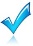 Dezynfekcja wszystkich części dłoni (=/>30 sekund)